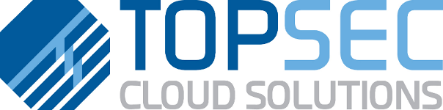 Email SecurityEmail Security		Customer Information		Customer InformationCustomer Name:Customer Contact Name:Customer Administrator Email Address:Please note, this must be an address within the customer’s domains.Customer Contact Phone Number:Customer Address:Customer Email Domain Names:Please specify all domains and subdomains used.Including onmicrosoft.com domain as well. Microsoft Tenant ID:Public IP Address of Email Server or Host Address for each Domain:Number Of Email Users:Accounts Department Contact Name:Accounts Department Contact Email:Date:Additional ServicesAdditional ServicesPhishing Awareness and Training:If you would like talk more about this service and would like a Demo, please check the box.https://www.topsec.com/phishing-awareness-and-training-offer/DMARC Domain Fraud PreventionPlease note, this incurs an additional cost.Use DMARC reporting to protect your domains reputation.Breach Detect:Please note, this incurs an additional cost.Searching and monitoring of your email addresses associated with your domain available on the Dark Web.		Email Content Filtering Policy		Email Content Filtering PolicyYour content filtering policy allows you to control what can be sent and received through your mail systems. Please choose from the following options:Your content filtering policy allows you to control what can be sent and received through your mail systems. Please choose from the following options:Oversize EmailsOversize EmailsQuarantine all inbound mails over:Executable MailsExecutable MailsQuarantine all inbound Executables:Quarantined by DefaultOffice Document MacrosOffice Document MacrosQuarantines items containing Office Document macros:Quarantined by DefaultEncrypted MailsEncrypted MailsQuarantine all inbound encrypted mails:Image FilesImage FilesQuarantine inbound mails with images over:Video filesVideo filesQuarantine all inbound video files:Audio FilesAudio FilesQuarantine all inbound audio files:Language FilteringLanguage FilteringQuarantine all inbound mails containing: Racist/Hate language Pornographic languageEmbedded HTML FileEmbedded HTML FileQuarantine all inbound mails containing an embedded HTML File:Gmail Phishing ProbesGmail Phishing ProbesQuarantine all inbound emails from gmail with no content from IST time Zone:Quarantine Marketing /Bulk EmailsQuarantine Marketing /Bulk EmailsQuarantine Marketing Emails:Notifications for Quarantined mailsNotifications for Quarantined mailsNotifications for inbound mails: Administrator RecipientTopsec Office Use OnlyTopsec Office Use OnlyDate ProvisionedCustomer Reference CodeProvisioned ByApproved By